Elsie EdwardsI am Elsie, I think it is very important that we meet often.  When we meet, we can talk about finding ways of making the school a happy and better place. 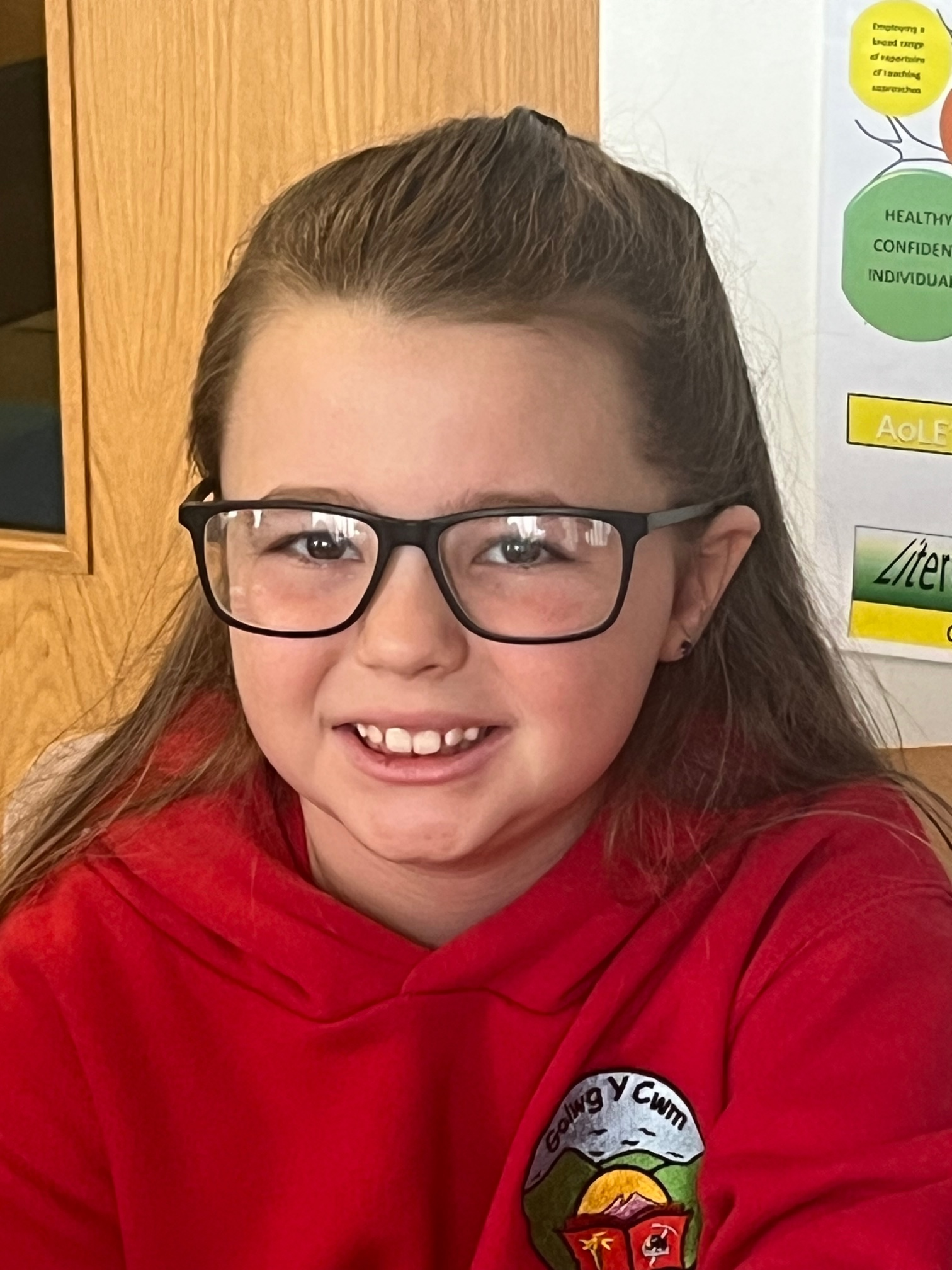 Freya HowellsBeing part of the school council is fun.  I want to make a difference around the school and to the community.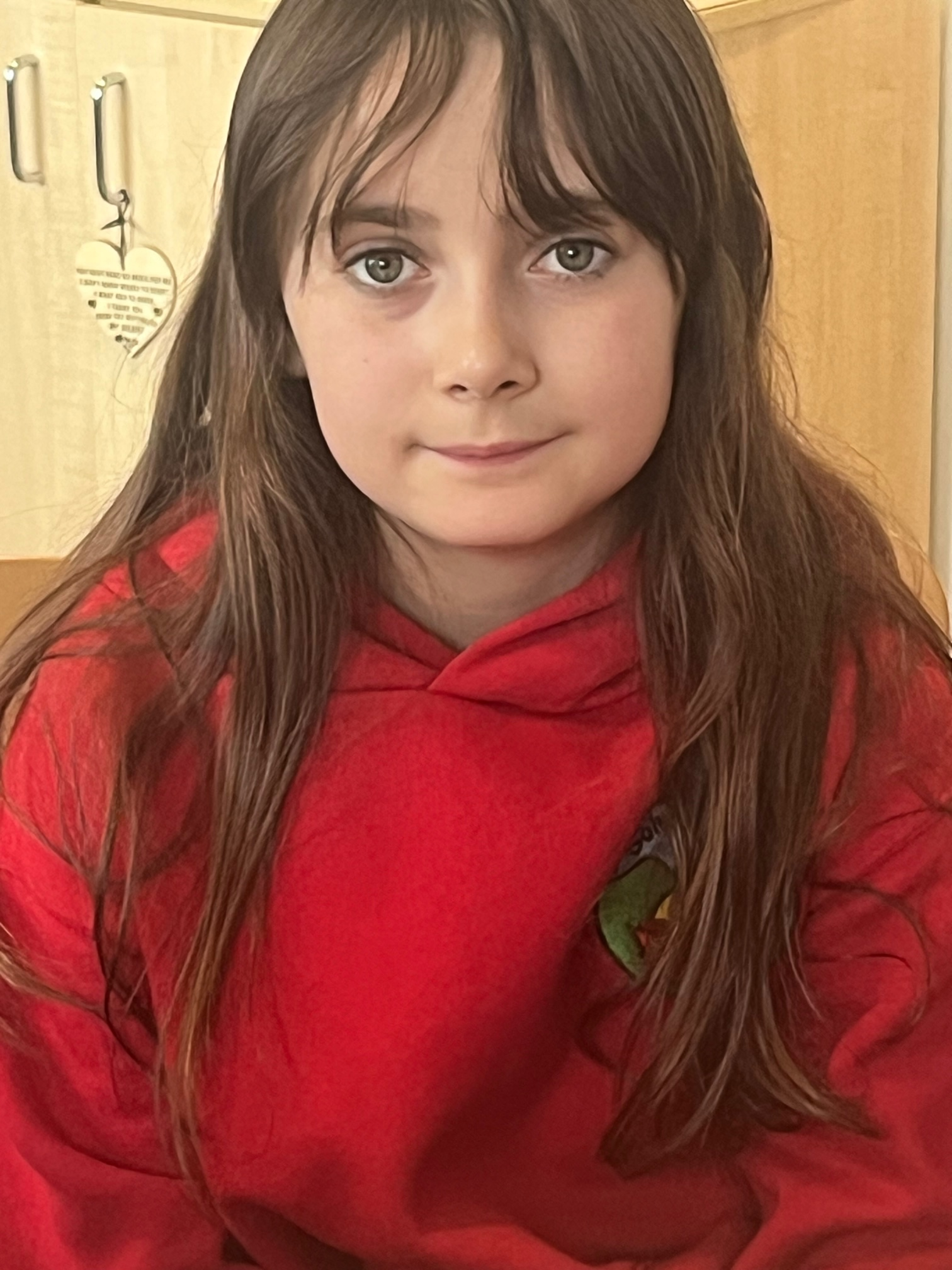 Darcey Lewis Being on the school council means that I can help out around the yard.  I am looking forward to showing visitors around the school when they come to see us.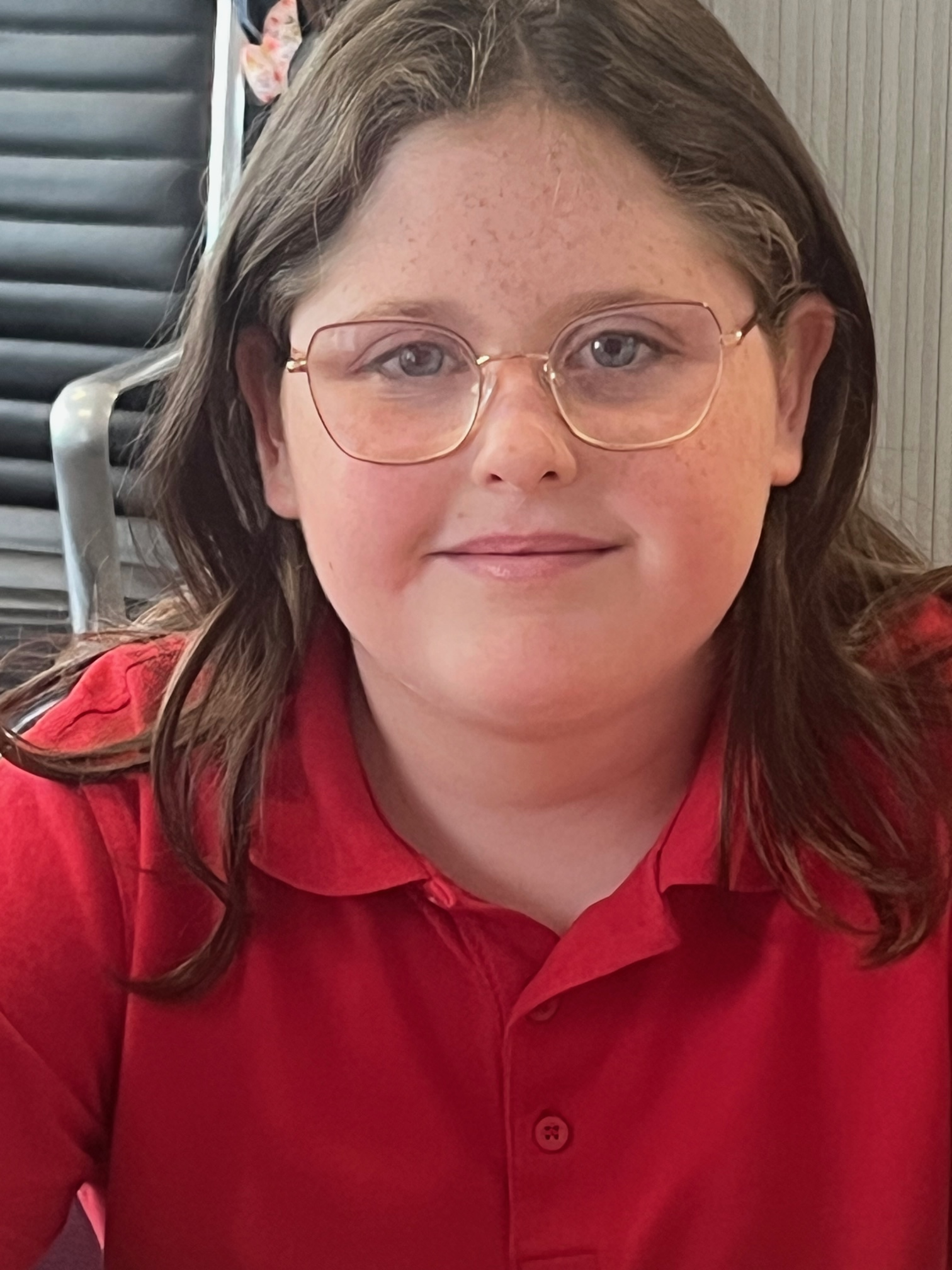 Seren MorganI want to become more involved around the school and I want to help out as much as I can and make a difference.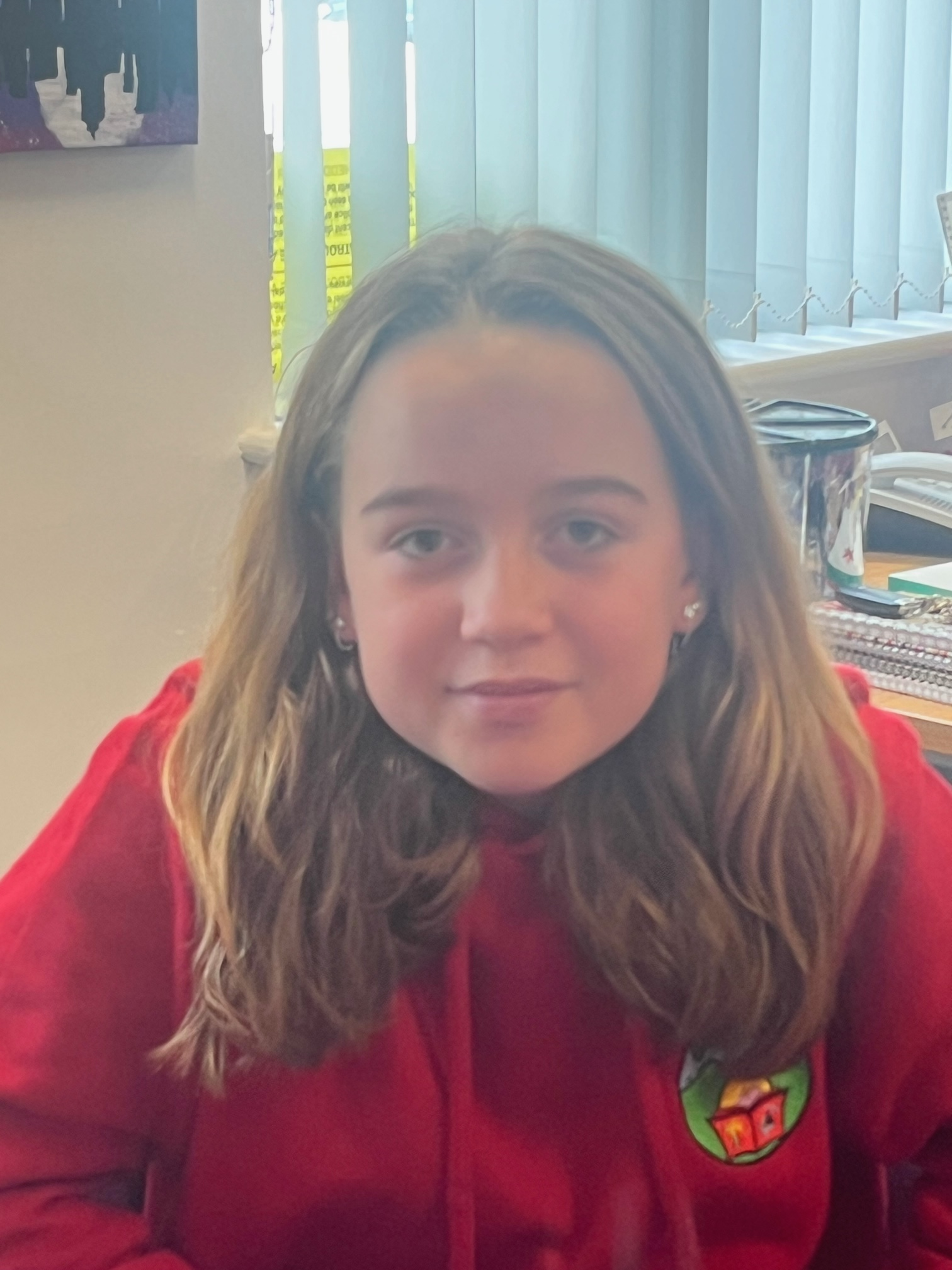 Lucas Dorgan IsaacI like being on the school council – I am really to keen to help out around the school and make it a better place.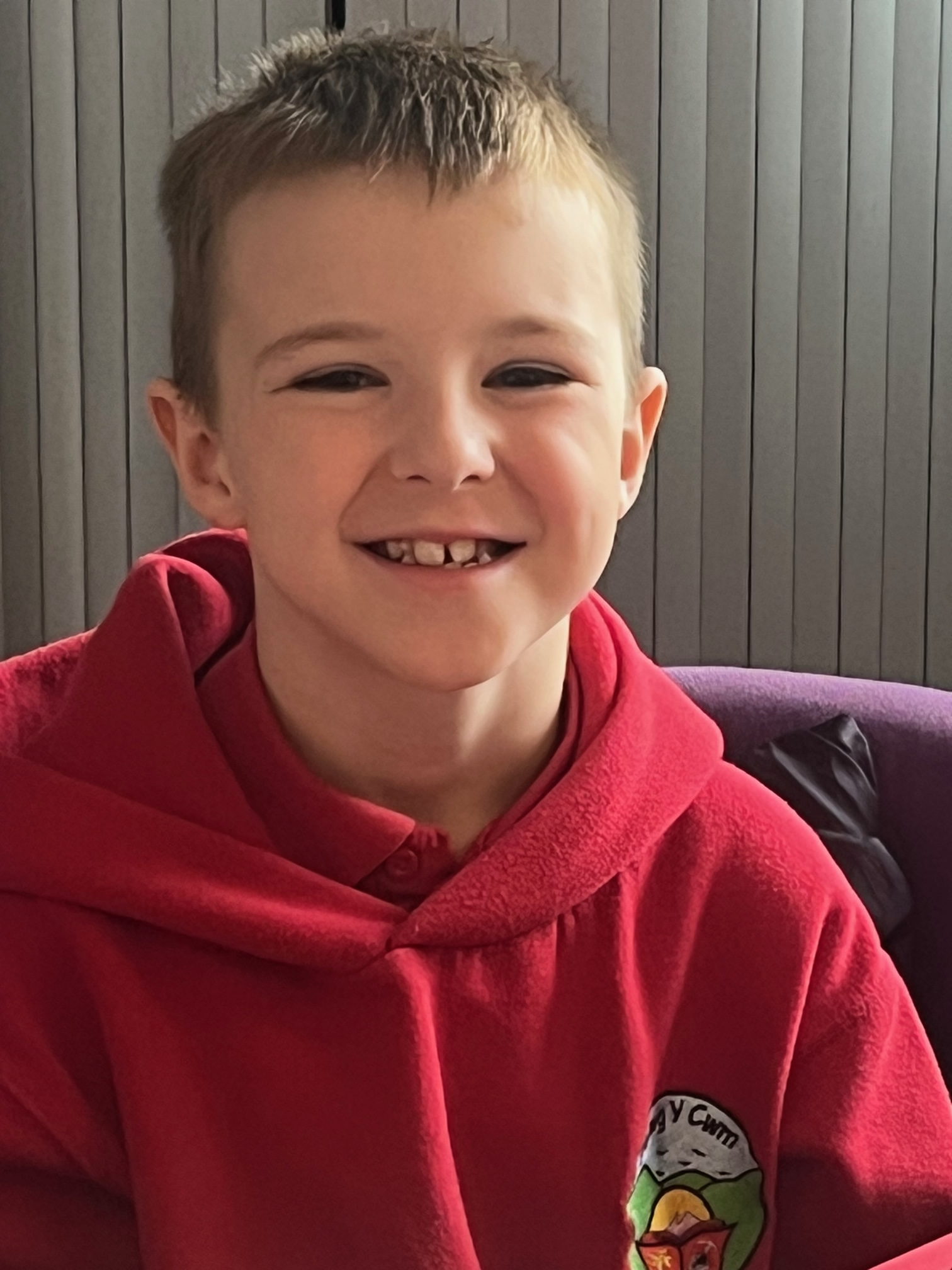 Tegan Evans WhittakerI know that I can make a difference both in my class and outside on the school yard.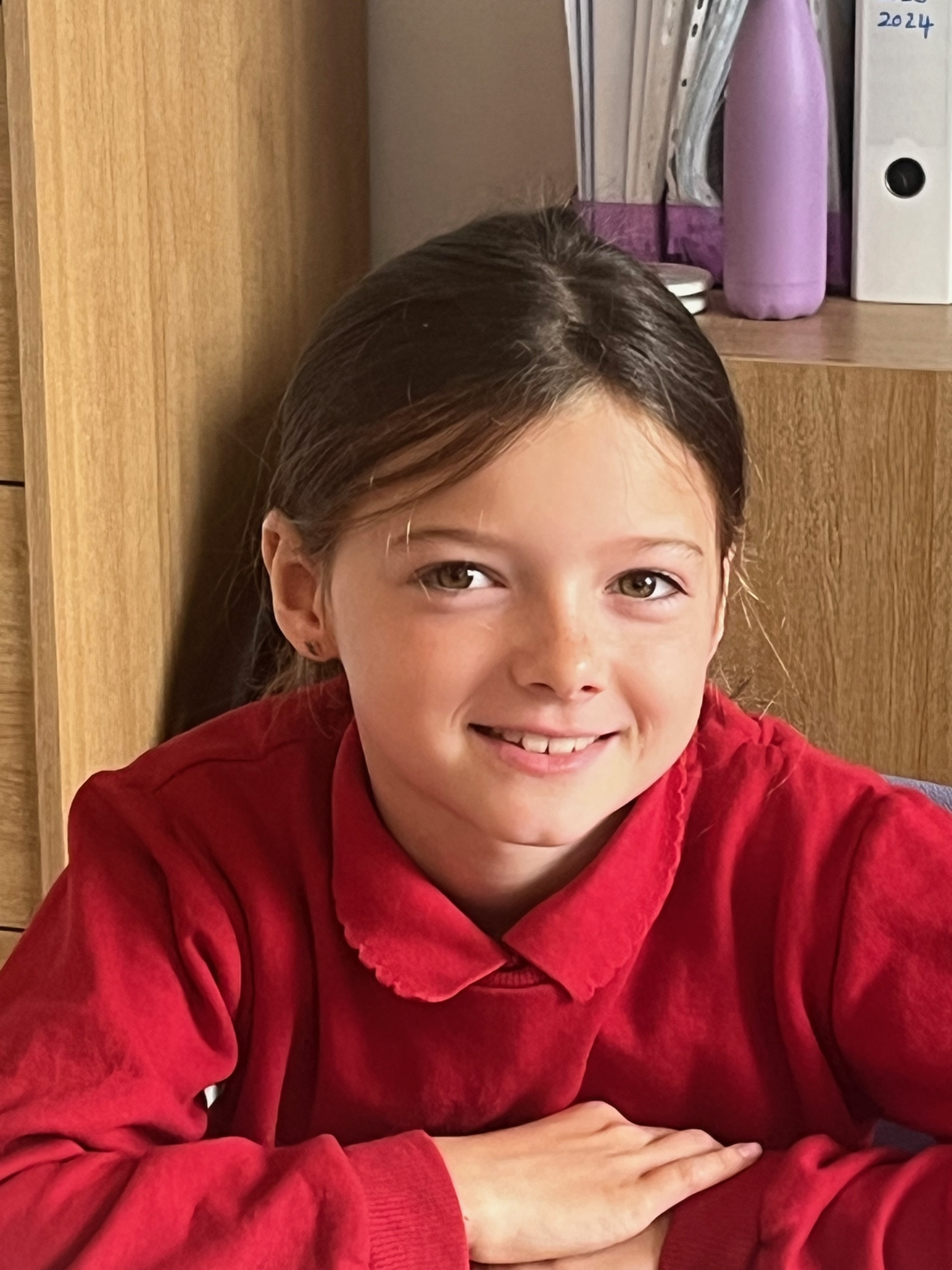 Zac MorganThe school council I feel is important as I am willing and able to try and make a difference to my school.  I can help anyone if they need it.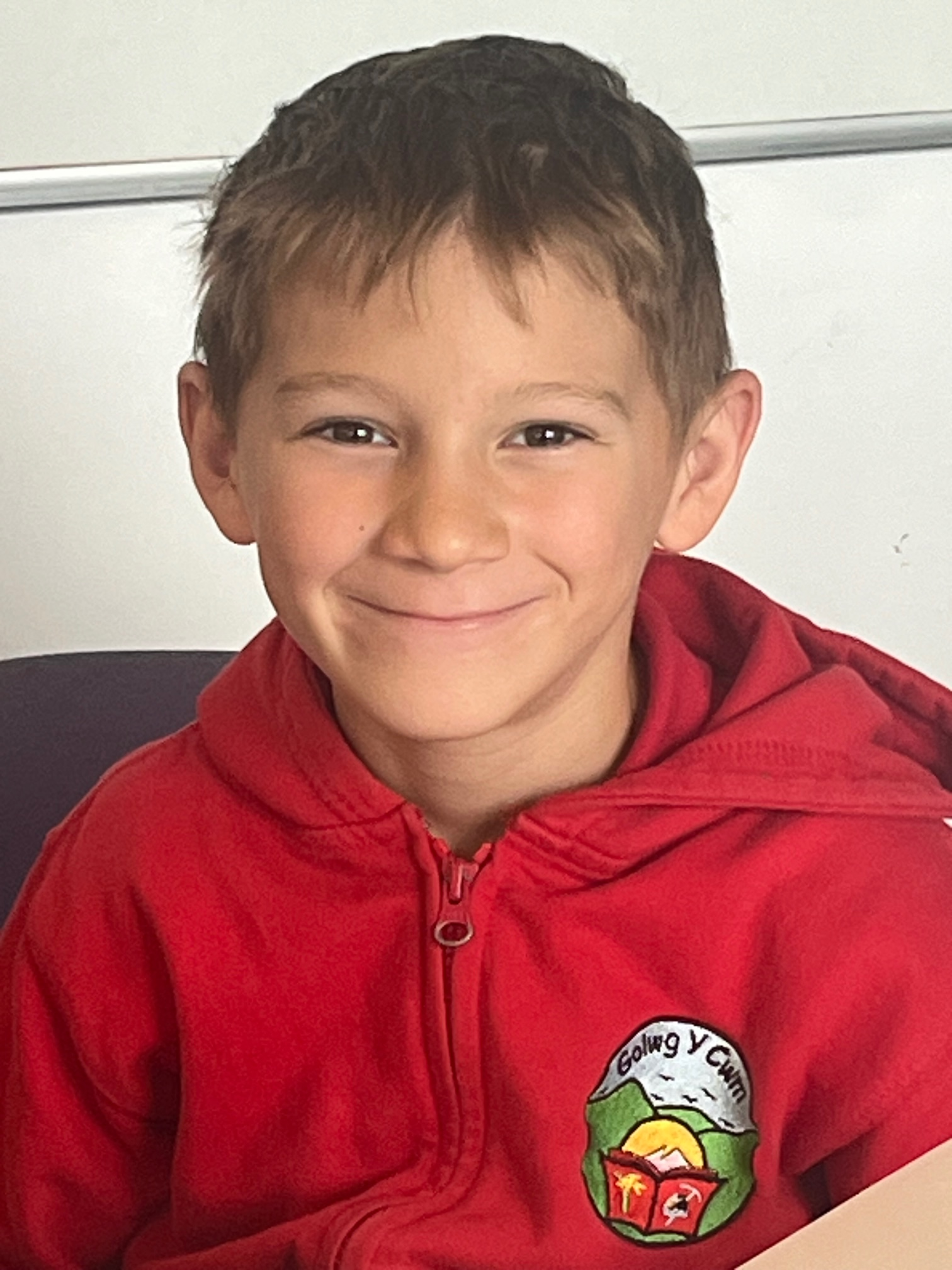 THE SCHOOL COUNCIL 2023 – 2024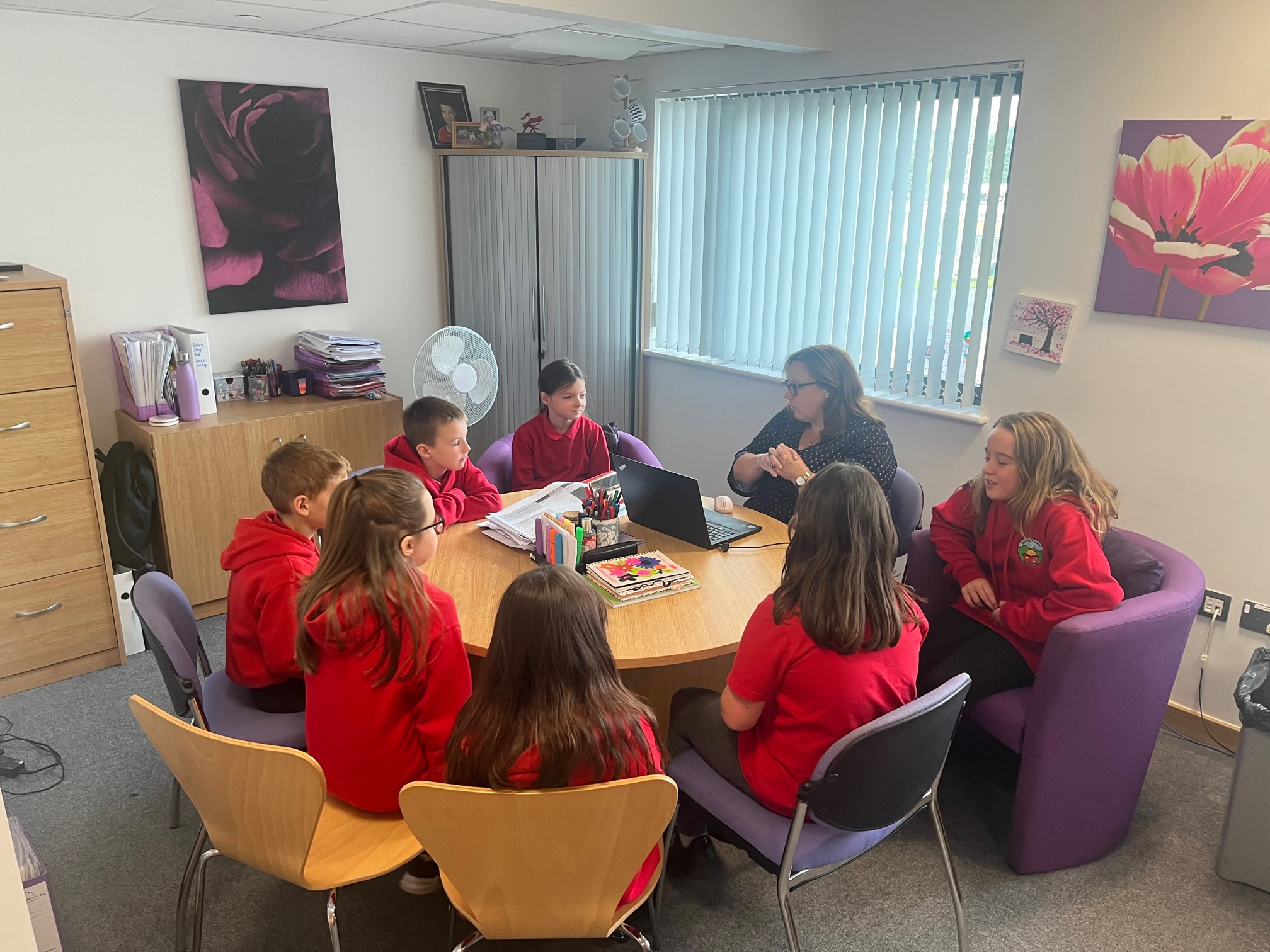 First meeting of the academic year….Busy times ahead!!